Brighton and Hove City Council Signature Document This Signature Document is made as of [Insert Date]BETWEEN(1)	Brighton and Hove City Council, Kings House, Grand Avenue, Hove, BN3 2LS (the “Council”)and	(2)	Insert Suppliers Name (Insert Company Number) of Insert Company Address (the “Supplier”)(Each a “Party”, together the “Parties”)BACKGROUND(A)     	The Brighton and Hove City Council (the “Council”) placed a contract notice on 29th January 2016 (the “Contract Notice”) in the Official Journal of the European Union to establish a Dynamic Purchasing System (“DPS”) for the procurement of Adult Social Care Services in connection with Supported Accommodation, Community Support Services and Day Opportunities (hereinafter the “Services”).  The DPS shall admit suppliers who successfully accredit and enrol to the DPS.(B)     	In accordance with Regulation 20 of the Regulations, the DPS is open at any time to admit new suppliers who successfully accredit and enrol to the DPS.(C)     	The Council has contracted with a third party, adam HTT Limited t/a adam (registered company 7718565 – “Service Provider”) to provide a web-based platform, namely SProc.Net, or such other technology as agreed between the Parties from time to time (the “Application”), to procure Services via the dynamic purchasing system (“DPS”) method of procurement as set out in the Public Contract Regulations 2015, as amended from time to time, and for such Services to be transacted as further set out in the Supplier Agreement.The Supplier acknowledges and accepts that as part of the initial enrolment into the Council’s DPS through the Application, the Supplier shall be assessed by set Accreditation and Enrolment criteria. If successful and then entered into the Council’s DPS, the Supplier shall then need to compete in a further bidding exercise for each Requirement placed by the Council on the Application.(E)       On the basis of the Supplier’s successful Accreditation and Enrolment, the Council requires the Supplier to enter into the Supplier Agreement to provide Services to the Council on a call-off basis in accordance with this Supplier Agreement to be acknowledged by the Supplier through signature of this Signature Document. IT IS AGREED as follows:-1.		EXECUTIONThe Supplier acknowledges and accepts that they have fully read and understood the terms of the Contract Documents (as defined within the Call-Off Terms and Conditions). By execution of this Signature Document, the Supplier agrees to enter into the Supplier Agreement and all associated Contract Documents to provide Services to the Council on a call-off basis in accordance with such Contract Documents.This Signature Document shall be governed by and interpreted in accordance with the laws of England and Wales and the Parties submit to the exclusive jurisdiction of the English courts and agree that the Contract is to be governed exclusively by and construed under the laws of England and Wales.Agreed and accepted for and on behalf of Brighton and Hove City Council by: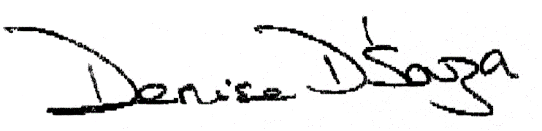 Name:Denise D’SouzaPosition:Executive Director, Adult ServicesDate:04/02/2016Agreed and accepted for and on behalf of the Supplier by:Name:Position:Date: